?АРАР                                                                              РЕШЕНИЕ«21» февраль 2022 й.                              № 92            «21» февраля 2022 г.Об утверждении Положения о порядкесписания муниципального имущества,находящегося в муниципальной собственностиРуководствуясь Гражданским кодексом Российской Федерации, Бюджетным кодексом Российской Федерации, Федеральным законом от 06.10.2003 N 131-ФЗ "Об общих принципах организации местного самоуправления в Российской Федерации", Совет СП Татлыбаевский сельсовет муниципального района Баймакский район Республики Башкортостанрешил:1. Утвердить прилагаемое Положение о порядке списания муниципального имущества, находящегося в муниципальной собственности.    2. Опубликовать настоящее решение на официальном сайте   СП Татлыбаевский сельсовет муниципального района Баймакский район Республики Башкортостан по адресу https:// www.tatlybai.ru.3. Контроль за исполнением настоящего решения оставляю за собой.Глава сельского поселения                              Р.А.ИдрисовПриложение к решению СП Татлыбаевский сельсовет муниципального района Баймакский район Республики Башкортостан № 92 от 21.02.2022 г.Положение о порядке списания муниципального имущества, находящегося в муниципальной собственности  I. Общие положения1.1. Положение о порядке списания имущества, находящегося в муниципальной собственности СП Татлыбаевский сельсовет муниципального района Баймакский район Республики Башкортостан  (далее - Положение), определяет единый перечень мероприятий по списанию муниципального имущества, относящегося в соответствии с законодательством Российской Федерации к основным средствам.Под списанием имущества   понимается комплекс действий, связанных с признанием имущества   непригодным для дальнейшего использования по целевому назначению и (или) распоряжению вследствие причин, указанных в п.2.1 настоящего Положения.1.2. Действие настоящего Положения распространяется на объекты недвижимого, движимого имущества, являющегося муниципальной собственностью СП Татлыбаевский сельсовет, а также на имущество, составляющее муниципальную казну.1.3. Настоящее Положение разработано в соответствии с Гражданским кодексом Российской Федерации, Бюджетным кодексом Российской Федерации, Федеральным законом "О бухгалтерском учете" от 06.12.2011 г. N 402-ФЗ, Приказ Минфина России от 17.09.2020 N 204н "Об утверждении Федеральных стандартов бухгалтерского учета ФСБУ 6/2020 "Основные средства" и ФСБУ 26/2020 "Капитальные вложения".1.4. Администрация СП Татлыбаевский сельсовет муниципального района Баймакский район Республики Башкортостан  осуществляет списание недвижимого/движимого имущества, за исключением случаев, установленных законом или иными правовыми актами. Списание указанного имущества производится на основании распоряжения администрации.1.5. Для списания имущества, входящего в состав казны сельского поселения муниципального района Баймакский район Республики Башкортостан  и находящегося в фактическом пользовании арендатора (ссудополучателя), ими направляется письменное обращение в Администрацию сельского поселения   о разрешении списания основных средств с приложенными актами технического состояния в соответствии с пунктами 4.1, 5.1, 5.2 настоящего Положения.1.7. При списании имущества применяются сроки полезного использования установленные для каждого объекта основных средств, согласно Общероссийскому классификатору основных фондов ОКОФ ОК 013-2014 (СНС 2008) принят и введен в действие приказом Росстандарта от 12.12.2014 N 2018-ст. и постановлению Правительства РФ от 01.01.2002 N 1 "О Классификации основных средств, включаемых в амортизационные группы.II. Основания для списания муниципального недвижимого, движимого имущества2.1. Муниципальное имущество подлежит списанию по следующим основаниям:а) прекращением использования этого объекта вследствие его физического или морального износа при отсутствии перспектив продажи или возобновления использования;б) передачей этого объекта другому лицу в связи с его продажей, меной, передачей в виде вклада в капитал другой организации, передачей в неоперационную (финансовую) аренду, передачей в некоммерческую организацию;в) физическим выбытием этого объекта в связи с его утратой, стихийным бедствием, пожаром, аварией и чрезвычайными ситуациями;г) истечением нормативно допустимых сроков или других предельных параметров эксплуатации этого объекта, в результате чего его использование организацией становится невозможным;д) прекращением организацией деятельности, в которой использовался этот объект, при отсутствии возможности его использования в продолжающейся деятельности,в иных предусмотренных законодательством случаях.2.2. Муниципальное имущество, относящееся к основным средствам, подлежит списанию лишь в тех случаях, когда восстановить его невозможно или экономически нецелесообразно.2.3. Начисленная амортизация в размере 100% стоимости на объекты, которые пригодны для дальнейшей эксплуатации, не может служить основанием для списания их по причине полной амортизации.III. Полномочия комиссии по списанию основных средств3.1. Для определения целесообразности (пригодности) дальнейшего использования объекта основных средств, возможности и эффективности его восстановления, а также для оформления документации при выбытии указанных объектов распорядительным актом  администрации создается постоянно действующая комиссия, в состав которой входят:- глава поселения;- управляющий делами;- землеустроитель.3.2. В компетенцию комиссии входят:- осмотр объекта основных средств, подлежащего списанию, с использованием необходимой технической документации, а также данных бухгалтерского учета;- установление целесообразности (пригодности) дальнейшего использования объекта основных средств, возможности и эффективности его восстановления;- установление причин списания объекта основных средств (физический и моральный износ, нарушение условий эксплуатации, аварии, стихийные бедствия и иные чрезвычайные ситуации);- выявление лиц, по вине которых произошло преждевременное выбытие объекта основных средств, внесение предложений о привлечении этих лиц к ответственности, установленной законодательством;- определение возможности использования отдельных узлов, деталей, материалов выбывающего объекта и их оценка исходя из текущей рыночной стоимости;- контроль за изъятием из списываемых основных средств металлов, определением их количества, веса;- составление акта на списание объекта основных средств с указанием данных, характеризующих объект (год изготовления или постройки, дата принятия объекта к бухгалтерскому учету, время ввода в эксплуатацию, срок полезного использования, первоначальная стоимость и сумма начисленной амортизации, проведенные переоценки, ремонты, причины выбытия с их обоснованием, состояние основных частей, деталей, узлов).Акт подписывается всеми членами комиссии по списанию объекта основных средств.IV. Порядок списания недвижимого имущества4.1. Для списания объекта недвижимости необходимы следующие документы:- акт проверки технического состояния объекта;- технический паспорт на объект недвижимости (при наличии);- паспорт или иной технический документ на машины и оборудование (при наличии);- документы, подтверждающие обстоятельства, приведшие к невозможности использования объекта (при наличии).4.2. При списании объектов недвижимого имущества (здания, сооружения)  проверка технического состояния предлагаемых к списанию объектов осуществляется постоянно действующей комиссией.4.3. Комиссией составляется акт проверки технического состояния предлагаемого к списанию имущества, в котором содержится подробное описание объекта недвижимости с указанием дефектов и степени износа его конструктивных элементов.4.4. На основании представленных документов и акта проверки комиссии принимается решение о списании объекта недвижимого имущества, которое оформляется распорядительным актом  главы сельского поселения.4.6. Списанное недвижимое имущество подлежит исключению из реестра муниципальной собственности.4.7. Землеустроитель проводит работу по снятию списанного объекта с кадастрового учета и прекращению права муниципальной собственности.V. Порядок списания движимого имущества5.1. Для списания движимого имущества    необходимы следующие документы:- составленный комиссией акт проверки технического состояния объектов, подлежащих списанию, (при необходимости);- копия технического заключения эксперта или организации (имеющей документы, подтверждающие свои полномочия по осуществлению соответствующей деятельности на территории Российской Федерации) о непригодности имущества к дальнейшему использованию.При списании движимого имущества, фактический срок эксплуатации которых превышает срок полезного использования, определенный амортизационной группой классификации основных средств, заключение эксперта не требуется.При списании движимого имущества (в том числе и автотранспорта), выбывшего вследствие аварии, стихийного бедствия, чрезвычайных ситуаций, прилагается копия акта (документа), составленного уполномоченной организацией;При списании движимого имущества, местонахождение которого не установлено, прилагаются документы, подтверждающие принятие всех возможных мер по установлению места нахождения имущества.5.2. Решение о списании движимого имущества оформляется распорядительным актом  главы поселения.Списанное движимое имущество подлежит исключению из реестра муниципальной собственности. VI. Особенности списания сложной бытовой техники, оргтехники и бытовой радиоэлектронной аппаратуры6.1. При списании сложной бытовой техники, оргтехники, электронно-вычислительной техники и бытовой радиоэлектронной аппаратуры к акту на списание прикладывается заключение о техническом состоянии объекта (дефектный акт).Дефектный акт составляется специалистами специализированных организаций, оказывающих услуги по ремонту и обслуживанию соответствующего оборудования или штатным техническим специалистом Администрации муниципального района Баймакский район Республики Башкортостан.  VII. Заключительные положения7.1. Денежные средства, вырученные в результате продажи материальных ценностей, полученных от разборки и демонтажа объектов основных средств, а также сдачи их в металлолом,  перечисляются в бюджет сельского поселения (за исключением муниципальных предприятий).БАШ?ОРТОСТАН  РЕСПУБЛИКА№Ы БАЙМА?  РАЙОНЫ МУНИЦИПАЛЬ   РАЙОНЫНЫ* ТАТЛЫБАЙ   АУЫЛ   СОВЕТЫ АУЫЛ   БИЛ»М»№ЕСОВЕТЫ453656 Байма7 районы, Татлыбай ауылы, ;изз2т Татлыбаев урамы, 48 АТел.  8 (34751)4-45-38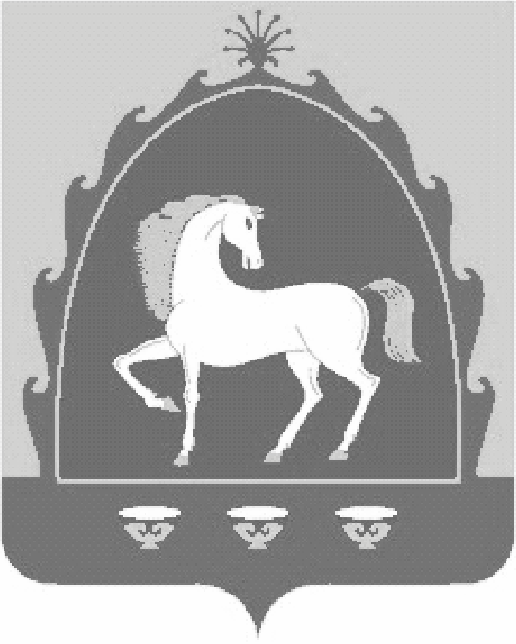 РЕСПУБЛИКА БАШКОРТОСТАНСОВЕТ СЕЛЬСКОГО   ПОСЕЛЕНИЯ ТАТЛЫБАЕВСКИЙ   СЕЛЬСОВЕТ МУНИЦИПАЛЬНОГО   РАЙОНА БАЙМАКСКИЙ  РАЙОН 453656  Баймакский район, село Татлыбаево, ул.Гиззата Татлыбаева, 48 АТел.  8 (34751)4-45-38